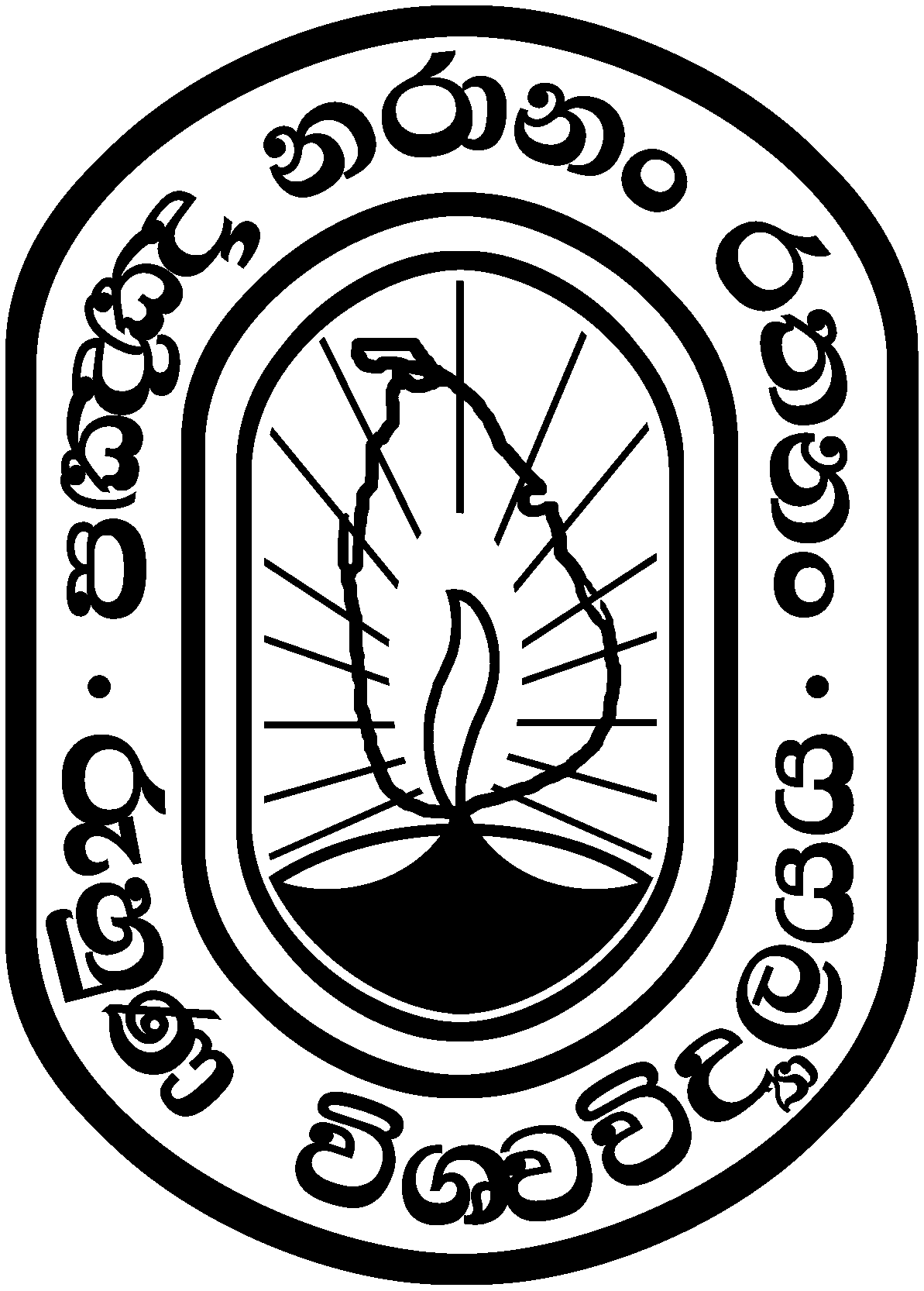 UNIVERISTY OF RUHUNASRI LANKAAPPLICATION FOR THE POST OF ………………………………………………………………………………………………………                                        FACULTY : ……………………………………………………….                                DEPARTMENT: ………………………………………………………..IMPORTANT: PLEASE FILL ALL THE BLANKSIn the event of being selected please indicate the latest date on which you would be able to assume duties:Do you have close relatives in employment at University of Ruhuna. If yes, please indicate favour accordingly:Name : 						Relationship:(i)(ii)(iii)	          I hereby certify that the particulars submitted by me in this application are true and accurate. I am aware that if any of these particulars are found to be false or inaccurate, I am liable to be  disqualified before selection and to be dismissed without any compensation if the inaccuracy is detected after appointment. Date: ………………………………			Signature of Applicant:…………………………………Note: submit your application according to the detailed requirements indicated in the web site                  www.ruh.ac.lkTO BE COMPLETED BY THE HEAD OF THE DEPARTMENT WHERE APPLICABLE:Vice ChancellorUniversity of RuhunaThe application is forwarded. Please note that if selected, action will be taken to release/not release him/her from service.Date: ……………………		Signature of Head of the Department:………………………….					(with Official frank)Date: ……………………		Signature of Head of Institution: ………………………………..					(with Official frank)(i). Name in Full:     (ii) Name with initials:                 (iii) Gender:        Female                                            Male                                                                                                                                                                                                                                                                                                                       (i) Postal Address (Any change should be communicated immediately) :(ii) Contact Phone Numbers:      Mobile:                                                      Residence:                                          Office:(iii) Email address: Date of Birth and Age:Age:   Civil Status : (i) Whether citizen of Sri Lanka:                                                                     By Descent                                                       By Registration   (ii) National Identity Card No:(iii) Passport No:  Education : Schools attended :                                                                                                                                                                         From                                       To    (ii)    (iii)University Education: For non-medical grades applicants. (Please attach copies of all certificates).Subjects offered for the first degree:                                                                              (iii)                                                                             (iv)State whether first degree is a Special Degree or a General Degree: …………………………………………..For Medical Grades onlyBoard Certification : Yes/No (If Yes, the effective date): ……………………………………………………………….For Non-Medical and Medical Grades:Postgraduate Qualifications: (State whether by course work or research, duration and effective date. Please attach copies of all relevant certificates)Academic Distinctions, Scholarships, Medals, Prizes etc. (Indicate the Institution from which such awards have been awarded.)Research Publications: (If space is insufficient, please use a separate sheet)BooksAbstracts JournalsNote: First Degree Dissertation/Postgraduate Thesis are not considered as publicationsProficiency in Languages: Highest Examination passed inSinhala:Tamil:English:(i) Present occupation & Salary drawn (give details and period)Previous Employments (if any, with dates and periods) – in the case of   Medical/Dental/Veterinary Sciences, please indicate the date of commencement of formal practice as a professional)Commendations/Punishments, if any during your career in the University/Educational Institution:Have you ever been served with a Vacation of Post notice by any other University/Government Institution? If so please provide details.Extra Curricular Activities (University, National & International level)IT Qualifications obtained (which are equivalent to NVQ Level 4 or above)Any other relevant particulars (not included above):Names and Addresses of two non-related referees: